Christmas Program for Grades 3-5-December 13 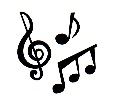 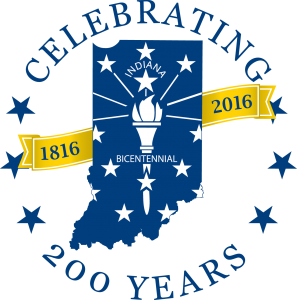 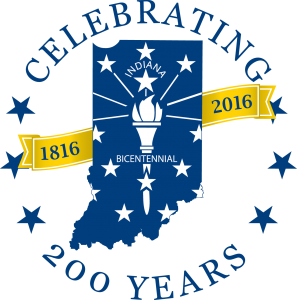            ECHS Performing Arts Center at 7 PM.Classroom Christmas Parties: Sign-Ups are open Nov. 28 through Dec 14.  Click the link on the school website to sign up for your student’s class. Please remember you must have at least a limited background check in order to attend the party. There are also available spots if you just want to send something in.  If you do not have access to a computer, please contact Mrs. Fuernstein at 623-2235 ext 15904 for assistance.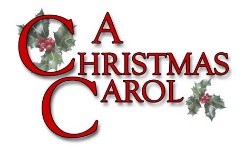 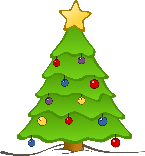 .Cincinnati Children’s Theatre will be coming to Sunman Elementary on Thursday, Dec 15 to present “A Christmas Carol”.  Your support of Sunman Tiger PAWS makes this possible.  Our Special Area teachers (PE, ART and MUSIC) applied for a PAWS grant to bring this production to our students.WINTER WEATHER REMINDERS:  We’ve had a mild fall, but it is now time to have a coat EVERY SINGLE DAY! Remember, our playground is cold and windy, and students will be going outside most days.  Hats, hoods, gloves and mittens are recommended too! Do you have a Kindergarten student for next school year? Be sure that you have a copy of your child’s birth certificate along with current immunizations.  Kindergarten Round-up will be February 22!  Watch for more information, soon!Spell Bowl Team placed 138th out of 145 teams in our category. The team worked hard this year and I am proud of all of them. I hope many join again next year!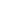 Thank you for your support of our Food Drive.  Fourth Grade won and each classroom will have a Traveling Trophy for their rooms for the remainder of the semester.  But it was a “barnburner” with several other grade levels close behind!  Our donations will be given to the Sunman Area Food Pantry.